ПРИКАЗ № 132От  03.09. 2019 г.                                                                                      с. Казачинское«О проведении школьного этапа Всероссийской олимпиады школьников   в 2019-2020 учебном году»	В целях выявления и развития у обучающихся творческих способностей и интереса к научной (научно-исследовательской) деятельности, пропаганды научных знаний, в соответствии с Порядком проведения Всероссийской олимпиады школьников, утвержденным приказом Министерства образования и науки Российской Федерации от 18 ноября  2013 года № 1252,ПРИКАЗЫВАЮ:Директору МКУ «РЦО» Никифоровой Е.В.: организовать проведение  школьного этапа Всероссийской олимпиады школьников в период с  1 октября по 01 ноября  2019 года и муниципального этапа Всероссийской олимпиады школьников в период с 1 ноября по 20 декабря 2019 года.Руководителям образовательных учреждений организовать проведение школьного этапа, назначить ответственных за проведение школьного этапа, обеспечить своевременное выставление материалов школьного этапа Всероссийской олимпиады школьников на официальный сайт.Утвердить членов предметно-методических комиссий (Приложение 1).Председателям предметно-методических комиссий провести методические совещания по разработке заданий школьного этапа  Всероссийской олимпиады школьников в соответствии с методическими материалами, размещенными на сайте http://vserosolymp.rudn.ru/mm/mpp. Протоколы проведения совещаний представить ответственному за проведение  Всероссийской олимпиады школьников Дулепко Е.Р. на электронный адрес  dulepko1977@mail.ru не позднее 01.10.2019;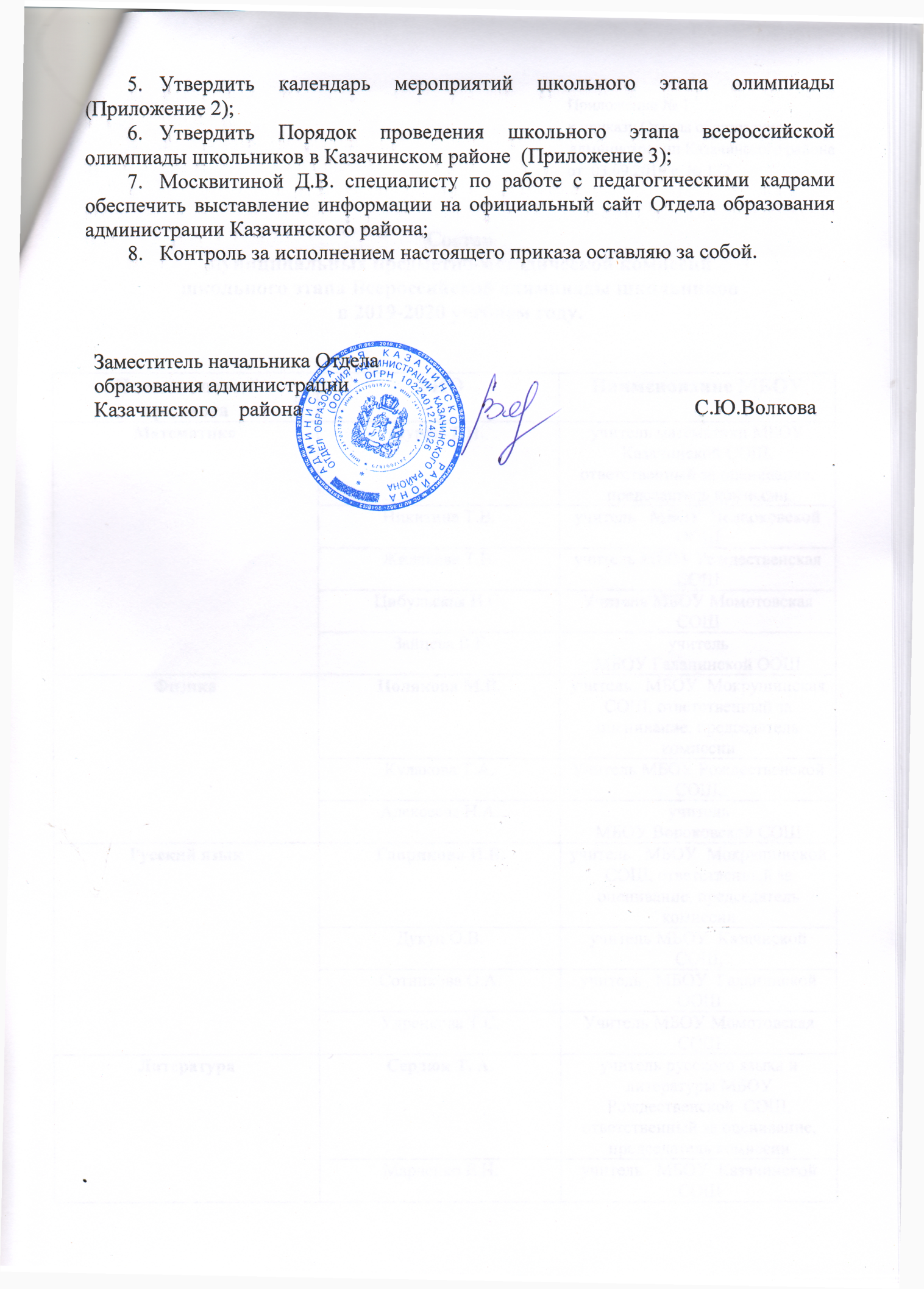 Приложение № 1к приказу Отдела образования администрации Казачинского районаот 03 .09.2019 г. № 132Состав муниципальных предметно-методической комиссий школьного этапа Всероссийской олимпиады школьников в 2019-2020 учебном году.Календарь мероприятий школьного этапа всероссийской олимпиады школьников 
в 2019/20 учебном году в Казачинском районе(наименование муниципального образования)Порядок проведения школьного этапа
всероссийской олимпиады школьников  в Казачинском районеОбщие положения1.1. Школьный этап всероссийской олимпиады школьников в Казачинском районе проводится в соответствии с Порядком проведения всероссийской олимпиады школьников, утвержденным приказом Минобрнауки РФ от 18.11.2013 № 1252, и настоящим Порядком  проведения школьного этапа Всероссийской олимпиады школьников в Казачинском районе (далее – Порядок).1.2. Школьный этап Всероссийской олимпиады школьников (далее – олимпиада) проводится по следующим общеобразовательным предметам: математика, русский, иностранный язык (английский, немецкий), информатика и ИКТ, физика, химия, биология, экология, география,   литература, история, обществознание, экономика, право, искусство (мировая художественная культура), физическая культура, технология, основы безопасности жизнедеятельности.1.3. Организатором олимпиады является Отдел образования администрации Казачинского района  (далее – Отдел  образования). 1.4. Привлеченными организациями для проведения олимпиады являются Муниципальное казённое учреждение «Ресурсный центр образования» (далее – МКУ «РЦО» ) и муниципальные бюджетные общеобразовательные учреждения (далее – МБОУ).1.5. Отдел  образования совместно с МКУ «РЦО» :1.5.1. Формирует организационный комитет школьного этапа олимпиады (далее – Оргкомитет),  утверждает его состав.1.5.2. Формирует из числа педагогов муниципальных образовательных    учреждений:- муниципальные предметно-методические комиссии по каждому           общеобразовательному предмету для школьного этапа олимпиады (далее - Комиссии олимпиады), утверждает их составы;1.5.3. Направляет в МБОУ методические рекомендации центральной предметно-методической комиссии олимпиады:- требования к принципам составления олимпиадных заданий и            формирования комплектов олимпиадных заданий; - критерии и методики оценивания выполненных олимпиадных заданий;-  требования к организации и проведению школьного этапа олимпиады;- требования к  материально-техническому обеспечению выполнения олимпиадных заданий, перечню справочных материалов, средств связи и     электронно-вычислительной техники, разрешенных к использованию во время проведения олимпиады. 1.5.4.	Информирует руководителей муниципальных бюджетных общеобразовательных  учреждений,   о сроках  проведения школьного этапа олимпиады по каждому общеобразовательному предмету, а также о настоящем Порядке и утвержденных требованиях к организации и проведению школьного этапа олимпиады. 1.5.5. Готовит:- материалы для проведения аккредитации общественных наблюдателей в министерстве образования Красноярского края;- отчетность для министерства образования Красноярского края об итогах проведения олимпиады.1.5.6. Утверждает окончательные результаты олимпиады по каждому общеобразовательному предмету (рейтинг победителей и рейтинг призеров школьного этапа олимпиады в каждой параллели) и публикует их на официальном сайте Отдела образования  администрации Казачинского района1.5.8. Осуществляет мониторинг выполнения требований к проведению олимпиады.1.6. МБОУ:1.6.1. Для подготовки к проведению олимпиады:- готовят локальные акты, регламентирующие проведение олимпиады на местах, в том числе приказ руководителя МБОУ о назначении ответственных за проведение школьного этапа олимпиады на местах;- выдвигают кандидатов от МБОУ по составу жюри олимпиады;1.6.2. Во время проведения олимпиады по каждому общеобразовательному предмету обеспечивают:- копирование олимпиадных заданий по числу участников;- хранение заданий с соблюдением конфиденциальности;- организацию и проведение олимпиады в соответствии с утвержденными графиками, требованиями к организации и  проведению школьного этапа олимпиады, настоящим Порядком и действующими на момент проведения школьного этапа олимпиады санитарно-эпидемиологическими требованиями на местах; -	регистрацию участников и распределение их по аудиториям с предоставлением каждому участнику олимпиады отдельного рабочего места,                     оборудованного в соответствии с требованиями к проведению олимпиады. Все рабочие места участников олимпиады должны предоставлять школьникам равные   условия, соответствовать действующим на момент проведения олимпиады  санитарным эпидемиологическим правилам и нормам;- проведение инструктажа для участников до начала олимпиады по каждому общеобразовательному предмету – информирование о продолжительности олимпиады, порядке подачи апелляций о несогласии с выставленными баллами, о случаях удаления с олимпиады, а также о времени и месте ознакомления с результатами олимпиады.  - работу организаторов в каждой аудитории, где будет проходить школьный этап олимпиады (приложение №  2  к настоящему Порядку);- наличие дежурных из числа педагогов, не являющихся специалистами по предмету олимпиады; -  наличие медицинского работника на время проведения олимпиады.1.6.3. МБОУ несут ответственность за жизнь и здоровье участников олимпиады во время проведения олимпиады.1.6.4. В местах  проведения олимпиады вправе присутствовать представители организатора школьного этапа олимпиады, оргкомитета, жюри, а также граждане, аккредитованные в качестве общественных наблюдателей в порядке, установленном Минобрнауки РФ.  1.6.5. По завершении школьного этапа олимпиады по каждому общеобразовательному предмету:- осуществляют кодирование (обезличивание) олимпиадных работ участников школьного этапа олимпиады и передачу их жюри;- обеспечивают работу жюри по проверке олимпиадных работ по каждому общеобразовательному предмету в день проведения олимпиады;- выставляют на официальных сайтах МБОУ предварительные результаты олимпиады (протоколы); - создают апелляционные комиссии по рассмотрению апелляций; - оформляют окончательные итоги олимпиады по каждому общеобразовательному предмету (протоколы) и передают в Отдел образования для утверждения;- несут ответственность за своевременность и правильность данных о результатах олимпиады, публикуемых на официальном сайте Отдела образования  администрации Казачинского района.1.7. Оргкомитет:1.7.1.  Определяет организационно-технологическую модель проведения олимпиады;1.7.2. Вносит предложения по составу муниципальной предметно-методической комиссии по каждому предмету;1.7.3. Обеспечивает организацию и проведение школьного и муниципального этапов олимпиады в соответствии с утвержденными требованиями к проведению по каждому общеобразовательному предмету, настоящим Порядком и действующими на момент проведения олимпиады санитарно-эпидемиологическими требованиями к условиям и организации обучения в организациях, осуществляющих образовательную деятельность по образовательным программам основного общего и среднего общего образования1.7.4. Осуществляет кодирование (обезличивание) олимпиадных работ участников олимпиады.1.7.5. Определяет квоты победителей и призеров олимпиады по каждому общеобразовательному предмету.1.7.6.	Устанавливает количество баллов по каждому общеобразовательному предмету и классу, необходимое для участия в муниципальном этапе олимпиады.Состав Оргкомитета формируется из представителей образовательных учреждений, задействованных в проведении школьного этапа олимпиады, представителей Отдела образования, МКУ «Казачинский ММЦ». В местах проведения школьного этапа олимпиады могут быть сформированы внутриучрежденческие  организационные комитеты в целях более четкой организации работы по проведению олимпиады. 1.8. Жюри олимпиады:1.8.1.	Принимает для оценивания закодированные (обезличенные)     олимпиадные работы участников олимпиады.1.8.2.  Определяет победителей и призеров школьного этапа олимпиады на основании рейтинга по каждому общеобразовательному предмету, в соответствии с квотой, установленной настоящим Порядком.1.8.3. Оформляет протоколы.1.8.4. Состав жюри олимпиады формируется из числа педагогов образовательных учреждений, являющихся членами районных методических объединений и утверждается приказом Отдела образования.1.9. Комиссии олимпиады:- составляют олимпиадные задания, а также требования  к организации и проведению школьного этапа олимпиады с учетом методических рекомендаций, подготовленных центральными предметно-методическими комиссиями олимпиады;- формируют комплекты заданий;- обеспечивают хранение олимпиадных заданий для школьного этапа олимпиады до и после их передачи Отделу образования, несут установленную законодательством Российской Федерации ответственность за их конфиденциальность.   1.10. Участники олимпиады:1.10.1. Во время проведения олимпиады должны соблюдать настоящий Порядок и требования к проведению олимпиады по каждому общеобразовательному предмету, утвержденные организатором школьного,                    этапа олимпиады, центральными предметно-методическими комиссиями олимпиады.1.10.2.	В случае нарушения участником олимпиады настоящего Порядка и (или) утвержденных требований к организации и проведению школьного этапа олимпиады по каждому общеобразовательному предмету, представитель оргкомитета вправе удалить данного участника олимпиады из аудитории, составив акт об удалении участника олимпиады (приложение № 3 к настоящему Порядку).1.10.3. Участники олимпиады, которые были удалены, лишаются права дальнейшего участия в олимпиаде по данному общеобразовательному предмету в текущем году.1.10.4. В целях обеспечения права на объективное оценивание работы участники олимпиады вправе подать в Отдел образования апелляцию о несогласии с выставленными баллами (приложение № 4 к настоящему Порядку). Процедура рассмотрения апелляции осуществляется в соответствии с  п. 4. настоящего Порядка.  1.10.5. Индивидуальные результаты участников олимпиады заносятся в протокол, на основании которого формируется муниципальная  рейтинговая таблица результатов участников олимпиады по каждому общеобразовательному предмету, представляющая собой  ранжированный список участников, расположенных по мере убывания  набранных ими баллов (далее - рейтинг). 1.10.6. Участники с равным количеством баллов располагаются в рейтинге в алфавитном порядке.1.10.7. Участники олимпиады вправе выполнять олимпиадные задания, разработанные для более старших классов по отношению к тем, в которых они проходят обучение.1.10.8. Участники в день проведения олимпиады могут быть освобождены от учебных занятий.Проведение школьного этапа олимпиады2.1.  Школьный этап олимпиады проводится в период с 01 октября по 01 ноября  в соответствии с утвержденным графиком на базе МБОУ, реализующих образовательные программы основного общего и среднего общего образования.2.2. На школьном этапе олимпиады на добровольной основе принимают индивидуальное участие обучающиеся 5 - 11 классов. 2.3. Школьный этап олимпиады проводится по разработанным                муниципальными предметно-методическими комиссиями олимпиадным        заданиям,  основанным на содержании образовательных программ основного общего и среднего общего образования углубленного уровня и                        соответствующей направленности (профиля), для 5-11 классов (далее -      олимпиадные задания).2.4. Участники олимпиады должны иметь с собой: 	- тетрадь в клетку или в линейку (для олимпиад по русскому языку и литературе) для выполнения олимпиадных заданий и черновика; 	- ручку с синими чернилами, принадлежности для выполнения чертежей, рисунков.	Разрешается брать с собой  прохладительные напитки в прозрачной упаковке, шоколад. 2.5. Все электронные устройства, имеющиеся у участников олимпиады, до начала олимпиады должны быть оставлены в аудитории в специально отведенном для этого месте.2.6. Организаторам в аудиториях во время проведения школьного этапа олимпиады запрещается: пользоваться электронными приборами или средствами связи; отвечать на вопросы учащихся, касающиеся решения олимпиадных заданий; оставлять участников олимпиады одних в аудитории после начала олимпиады; допускать грубые, некорректные действия в отношении участников олимпиады; делать какие-либо пометки в сданных участниками бланках ответов. 2.7. В случае нарушения организаторами порядка проведения олимпиады участник имеет право подать апелляцию по процедуре проведения (приложение № 4 к настоящему Порядку) сразу после окончания олимпиады. 2.8. Во время выполнения заданий участник может выходить из аудитории только в сопровождении дежурного. При этом работа в обязательном порядке остается в аудитории у организатора. 2.9. Участник олимпиады может закончить выполнение заданий раньше отведенного времени, сдать лист (тетрадь) с ответами/решениями и покинуть аудиторию. В этом случае он не имеет права вернуться и продолжить выполнение заданий. 2.10. Участник олимпиады не имеет права продолжить выполнение заданий дольше отведенного времени.2.11. Тексты олимпиадных заданий сдаются организаторам, участник олимпиады не имеет права их уносить с собой. Подведение итогов олимпиады3.1. Подведение итогов олимпиады по каждому общеобразовательному предмету осуществляется в два приема:3.1.1. подведение предварительных результатов олимпиады производится по завершению работы жюри:-  протоколы школьного этапа олимпиады в тот же день размещаются на официальных сайтах МБОУ;- в течение двух рабочих дней после завершения работы жюри и размещения протоколов на сайтах МБОУ, участник олимпиады может подать апелляцию;- подведение окончательных итогов школьного этапа олимпиады осуществляется по завершению работы апелляционных комиссий. На третий день после проведения олимпиады по каждому общеобразовательному предмету, МБОУ направляют итоговые протоколы в МКУ «Рцо». 3.1.2. Отдел образования утверждает окончательные итоги школьного этапа олимпиады по предмету и размещает их на официальном сайте Отдела  образования   в течение трех рабочих дней по завершению  работы апелляционных комиссий.3.2. Победителем школьного этапа олимпиады считается участник, набравший наибольшее количество баллов и преодолевший 50% от максимально возможных баллов. В случае равенства набранных баллов у нескольких участников все они признаются победителями3.3. Количество призеров школьного этапа определяет жюри. 3.4.  Победители и призеры школьного этапа олимпиады награждаются грамотами.  Рассмотрение апелляций участников олимпиады4.1. Апелляция проводится в случаях несогласия участника олимпиады с результатами оценивания его олимпиадной работы или нарушения процедуры проведения соответствующего этапа олимпиады. Заявление на апелляцию на имя председателя  Оргкомитета принимаются в течение 2 дней после размещения предварительных результатов олимпиады на сайте МБОУ.4.2. Для проведения апелляции оргкомитет создает апелляционную комиссию из членов жюри (не менее трех человек). 4.3. Рассмотрение апелляции проводится в спокойной и доброжелательной обстановке. Участнику олимпиады, подавшему апелляцию, предоставляется возможность убедиться в том, что его работа проверена и оценена в соответствии с критериями и методикой, разработанными соответствующими предметно-методическими комиссиями.4.4. 	При рассмотрении апелляции присутствует участник олимпиады, подавший заявление, имеющий при себе документ, удостоверяющий личность. В качестве наблюдателя за соблюдением прав ребенка (без права подавать апелляцию) могут присутствовать его родители (законные представители).4.5. На апелляции перепроверяется только текст решения задачи, который письменно был изложен в работе участника. Устные пояснения участника не оцениваются. 4.6. Апелляция по условиям заданий, системе оценивая заданий не рассматривается.4.7. По результатам рассмотрения апелляции о несогласии с выставленными баллами апелляционная комиссия принимает решение об отклонении апелляции и сохранении выставленных баллов или об удовлетворении апелляции и корректировке баллов.4.8. Решения апелляционной комиссии принимаются простым большинством голосов от списочного состава комиссии. В случае равенства голосов председатель комиссии имеет право решающего голоса.4.9. Решения апелляционной комиссии являются окончательными и пересмотру не подлежат.4.10.  Работа апелляционной комиссии оформляется протоколом (приложение № 5 к настоящему Порядку), которые подписываются председателем и всеми членами комиссии.Участие в муниципальном этапе олимпиады5.1. Состав участников муниципального этапа определяет организатор        школьного этапа олимпиады на основании представленных результатов (протоколов) проведения школьного этапа олимпиады.ЗаявлениеЯ,_____________________________________________________________ознакомлен (а):- с Порядком проведения всероссийской олимпиады школьников;- даю согласие на публикацию олимпиадной работы  своего несовершеннолетнего ребенка,  в том числе в сети «Интернет» (ФИО)______________________________________________________________, обучающегося _________класса,  МБОУ______________«___»______________20___ годаИнструкция для организатора в аудитории.После рассадки участников (рассадка участников осуществляется таким образом, чтобы в аудитории рядом не оказались участники из одной школы):	1. Поприветствовать и пожелать удачи всем участникам олимпиады;2. Проинформировать  участников олимпиады:	-  о требованиях к проведению олимпиады по данному предмету;	-  о продолжительности олимпиады;	- о времени и месте ознакомления с предварительными и               окончательными результатами олимпиады;	- о порядке подачи апелляций о несогласии с выставленными          баллами;	- о случаях удаления с олимпиады.	3.	Раздать задания, предложить проверить их на наличие полиграфических и прочих дефектов, в случае необходимости – заменить.	4. Дать необходимые рекомендации по выполнению работы, записи ответов.5. Записать на доске время начала и окончания олимпиады.6.  По окончанию олимпиады собрать тексты заданий, бланки (тетради) с ответами и решениями, проверить соответствие количества материалов           количеству участников олимпиады в аудитории, передать материалы              администрации.АКТ № _______об удалении участника _____________________ этапа всероссийской           олимпиады школьников по предмету _________________ Мы, нижеподписавшиеся: ______________________________________________________________________________________________________________________________________________________________________________________________________составили настоящий акт о том, что участник олимпиадыФИО____________________________________________________________школа, класс_______________________________________нарушил Порядок олимпиады во время ее проведения (указать нарушение)________________________________________________________________________________________________________________________________________________________________________________________________________________________________________________________________________за что участник был удален с олимпиады. Председателю Оргкомитета по проведению школьного этапа всероссийской олимпиады школьников ____________________________________обучающийся ____класса, МБОУ_______ФИО_________________________________________________________________________Заявление на апелляциюПрошу рассмотреть мою апелляцию:  (выбрать):- о нарушении установленного порядка проведения ________________ этапа всероссийской олимпиады школьников по предмету _________________ .- о несогласии с выставленными баллами  по предмету_________________, _______________этапа  всероссийской олимпиады школьников.Содержание претензии:__________________________________________________________________________________________________________________________________________________________________________________________________________________________________________________________________________________________________________________________________________________________________________________________________________________________________________________________________________________________________________________________________________________________________________________________________________________________________________________________________________________________________________________________________________________________________________________________________Протокол №_______                                    работы апелляционной комиссии    Апелляционная комиссия в составе (ФИО, должность):_____________________________________________________________________________________________________________________________________________________________________________________________________________________________________________________________рассмотрев апелляцию участника ______________________этапа олимпиады (ФИО обучающегося)_____________________________________________________________обучающегося ______класса, МБОУ ____________(выбрать)- о нарушении установленного порядка проведения олимпиады по предмету _________________ .- о несогласии с выставленными баллами  по предмету_________________,приняла следующее решение:______________________________________________________________________________________________________________________________________________________________________________________________________________________________________________________________________________________________________________________________________________________________________________________________________________________________________________________________________________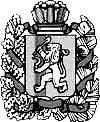 АдминистрацияКазачинского районаОТДЕЛ ОБРАЗОВАНИЯ663100, с. Казачинское, Красноярского края.,ул. Советская 1448          8(391-16) 21-4-04,  21-3-83,  21-6-91, 22-4-40,Факс:  8 (391-16) 21-225<rajono@krasmail.ru>ОКПО 02100728,ИНН/КПП 2417001829/241701001НаименованиепредметаФИОФИОНаименование МБОУМатематикаБуряк Т.П. Буряк Т.П. учитель математики МБОУ Казачинской СОШ, ответственный за оценивание, председатель комиссииМатематикаНикитина Т.В.Никитина Т.В.учитель   МБОУ  Челноковской ООШМатематикаЖилякова Т.В.Жилякова Т.В.учитель МБОУ Рождественская СОШМатематикаЦибульская И.С.Цибульская И.С.Учитель МБОУ Момотовская СОШМатематикаЗайцева В.ГЗайцева В.Гучитель  МБОУ Галанинской ООШФизикаПолякова М.В.Полякова М.В.учитель   МБОУ  Казачинской СОШ, ответственный за оценивание, председатель комиссииФизикаКулакова Т.А.Кулакова Т.А.Учитель МБОУ Рождественской СОШ, ФизикаАлексеева Н.А.Алексеева Н.А.учитель  МБОУ Вороковской СОШРусский языкГаврикова И.В. Гаврикова И.В. учитель   МБОУ  Мокрушинской СОШ, ответственный за оценивание, председатель комиссии  Русский языкДукуп О.В.Дукуп О.В.учитель МБОУ  Казачиской СОШ, Русский языкСотникова О.А. Сотникова О.А. учитель   МБОУ  Галанинской ООШРусский языкУдренкова Т.С.Удренкова Т.С.Учитель МБОУ Момотовская СОШЛитератураСердюк Т. А.Сердюк Т. А.учитель русского языка и литературы МБОУ  Рождественской  СОШ, ответственный за оценивание, председатель комиссии ЛитератураМарченко Е.Н.Марченко Е.Н.учитель   МБОУ  Казачинской СОШЛитератураМингазутинова П.В.Мингазутинова П.В.учитель   МБОУ  Момотовская СОШАнглийский языкЕлистратова Ю.С.Елистратова Ю.С.учитель МБОУ  Казачинской СОШ, ответственный за оценивание председатель комиссии, Английский языкЛазарев Р.Н.Лазарев Р.Н.учитель МБОУ  Рождественской СОШАнглийский языкФрилинг А.В.Фрилинг А.В.Учитель МБОУ Челноковской ООШНемецкий языкРыбникова Н.Ф.Рыбникова Н.Ф.учитель немецкого языка МБОУ  Челноковской  ООШ, ответственный за оценивание, председатель комиссии Немецкий языкВожакова Р.Э.Вожакова Р.Э.МБОУ Мокрушинская СОШНемецкий языкАсватулина М.Х.Асватулина М.Х.учитель   МБОУ  Отношинской СОШОбществознаниеЗеленец И.В.Зеленец И.В.учитель истории, обществознания  МБОУ  Казачинской  СОШ, ответственный за оценивание, председатель комиссии ОбществознаниеВолков И.В.Волков И.В.учитель   МБОУ     Галанинской  ООШОбществознаниеВасильев А.Н.Васильев А.Н.учитель    МБОУ  Рождественской   СОШИсторияПравоЗеленец С.В.Зеленец С.В.учитель МБОУ  Казачинская СОШ, ответственный за оценивание председатель комиссии, ИсторияПравоМаркова Н.В. Маркова Н.В. учитель    МБОУ  Казачинской  СОШИсторияПравоБоровченко Н.С.Боровченко Н.С.учитель   МБОУ  Момотовской СОШБиологияЛопатина Л.Б.Лопатина Л.Б.учитель МБОУ  Казачинской СОШ, ответственный за оценивание, председатель комиссии БиологияЖвырбля Е.С.Жвырбля Е.С.учитель    МБОУ  Рождественской  СОШБиологияГавриленко П.Ю.Гавриленко П.Ю.учитель  МБОУ Вороковской СОШХимияЧерных Л.Н.Черных Л.Н.учитель МБОУ  Момотовская СОШ, ответственный за оценивание, председатель комиссии ХимияЗарипова В.Ю.Зарипова В.Ю.учитель МБОУ  Челноковской  ООШХимияКрылова Т.С. Крылова Т.С. Учитель МБОУ Галанинская ООШГеографияЭкологияКириллова С.Ю.Кириллова С.Ю.учитель географии  МБОУ  Мокрушинской СОШ, ответственный за оценивание, председатель комиссии ГеографияЭкологияВасильева Л.В.Васильева Л.В.учитель  МБОУ  Казачинской  СОШГеографияЭкологияГавриленко П.Ю.Гавриленко П.Ю.учитель  МБОУ  Вороковской СОШЭкономикаЗеленец И.В.Зеленец И.В.учитель МХК МБОУ Казачинской  СОШ, ответственный за оценивание, председатель комиссии ЭкономикаВасильев А.Н.Васильев А.Н.учитель    МБОУ  Рождественской  СОШМХКРогозина Т.В. Рогозина Т.В. учитель   МБОУ  Вороковской СОШМХКМаркова Н.В.Маркова Н.В.учитель МХК МБОУ Казачинской СОШОБЖВолодинский А.В.Володинский А.В.учитель МБОУ  Казачинской  СОШ, ответственный за оценивание, председатель комиссии ОБЖЗлобин С.П. Злобин С.П. учитель    МБОУ  Рождественской  СОШОБЖМатлай С.Ф.Матлай С.Ф.Учитель МБОУ Момотовской СОШФизическая культураЧерных Н.А. Черных Н.А. учитель    МБОУ  Казачинской  СОШ, ответственный за оценивание председатель комиссии,Физическая культураТрайзе Л.А.Трайзе Л.А.учитель  физической культуры  МБОУ  Галанинской  ООШ, Физическая культураКолин В.И.Колин В.И.учитель    МБОУ  Казачинской  СОШТехнологияКоляда А.В.Коляда А.В.учитель  технологии  МБОУ  Казачинской  СОШ, ответственный за оценивание, председатель комиссии ТехнологияСафонова О.В.Сафонова О.В.учитель    МБОУ  Галанинской  ООШТехнологияПопова И.Р.Попова И.Р.учитель    МБОУ  Мокрушинской СОШТехнологияДёмина Н.С.Дёмина Н.С.Учитель МБОУ Момотовской СОШПриложение № 2к приказу Отдела образованияадминистрации Казачинского районаот  03.09.2019 г. № 132Приложение № 2к приказу Отдела образованияадминистрации Казачинского районаот  03.09.2019 г. № 132Приложение № 2к приказу Отдела образованияадминистрации Казачинского районаот  03.09.2019 г. № 132№ п/пНаименование предметаДатапроведения олимпиадыМестопроведения олимпиадыВремяпроведения олимпиадыФ.И.О.лица, ответственного 
за проведение олимпиады,номер телефона1Английский язык01.10.19Образовательные организации09:30Дулепко Е.Р.8 (39196)21383, 892328894362ОБЖ01.10.19Образовательные организации09:30Дулепко Е.Р.8 (39196)21383, 892328894364Литература02.10.19Образовательные организации09:30Дулепко Е.Р.8 (39196)21383, 892328894365Информатика02.10.1909.10.19Образовательные организации09:30Дулепко Е.Р.8 (39196)21383, 892328894366Физика03.10.19Образовательные организации09:30Дулепко Е.Р.8 (39196)21383, 892328894367МХК03.10.19Образовательные организации09:30Дулепко Е.Р.8 (39196)21383, 892328894368Экология04.10.19Образовательные организации09:30Дулепко Е.Р.8 (39196)21383, 892328894369Математика04.10.19Образовательныеорганизации09:30Дулепко Е.Р.8 (39196)21383, 8923288943610Русский язык07.10.19Образовательные организации09:30Дулепко Е.Р.8 (39196)21383, 89232889436.11Обществознание07.10.19Образовательные организации09:30Дулепко Е.Р.8 (39196)21383, 8923288943612Право08.10.19Образовательные организации09:30Дулепко Е.Р.8 (39196)21383, 8923288943613Химия08.10.19Образовательные организации09:30Дулепко Е.Р.8 (39196)21383, 8923288943614Экономика09.10.19Образовательные организации09:30Дулепко Е.Р.8 (39196)21383, 8923288943615История10.10.19Образовательные организации09:30Дулепко Е.Р.8 (39196)21383, 8923288943616Биология10.10.19Образовательные организации09:30Дулепко Е.Р.8 (39196)21383, 8923288943617География11.10.19Образовательные организации09:30Дулепко Е.Р.8 (39196)21383, 8923288943618Немецкий язык11.10.19Образовательные организации09:30Дулепко Е.Р.8 (39196)21383, 8923288943619Астрономия11.10.19Образовательные организации09:30Дулепко Е.Р.8 (39196)21383, 8923288943620Физическая культура14.10.1915.10.19Образовательные организации09:30Дулепко Е.Р.8 (39196)21383, 8923288943621Технология (I тур)14.10.1915.10.2019Образовательные организации09:30Дулепко Е.Р.8 (39196)21383, 89232889436Приложение № 3к приказу Отдела образования администрации Казачинского районаот  03.09.2019 г. № 132 Приложение № 1к порядку проведения школьного этапа Всероссийской олимпиады школьников в Казачинском районеПредседателю Оргкомитета по проведению школьного этапа олимпиады                   _____________________________(ФИО  родителя (законного представителя) участника всероссийской олимпиады школьников)______________________________________________________________________проживающего по адресу:_____________________________________________________________________Родитель (законный представитель) участника всероссийской олимпиады школьников____________________(подпись)/_____________________/Приложение № 2к порядку проведения школьного этапа Всероссийской олимпиады школьников в Казачинском районеПриложение № 3к порядку проведения школьного этапа Всероссийской олимпиады школьников в Казачинском районеПредставитель Оргкомитета____________________(подпись)/_____________________/Организатор в аудитории____________________(подпись)/_____________________/Участник олимпиады____________________(подпись)/_____________________/Приложение № 4к порядку проведения школьного этапа Всероссийской олимпиады школьников в Казачинском районеУчастник олимпиады____________(подпись)/_____________________/«___»_________________20___годаПриложение № 5к порядку проведения школьного этапа Всероссийской олимпиады школьников в Казачинском районеПредседатель апелляционной комиссии ____________________(подпись)/_____________________/Член апелляционной комиссии____________________(подпись)/_____________________/Член апелляционной комиссии____________________(подпись)/_____________________/«_______»___________20__года